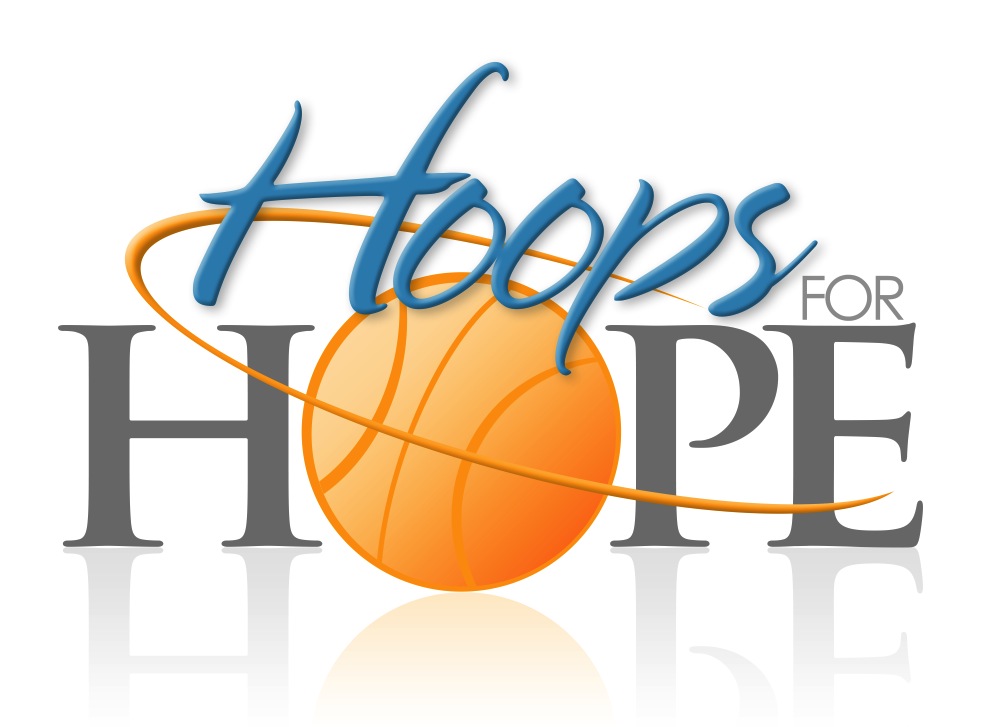 Team Roster FormPlease filled out this form and mailed to the address below by April 1st.Reminder: Each team member is expected to raise a minimum of $100.00.Please mail to:Hoops for Hope911 Stevens Ave. NERed Lake Falls, MN 56750Or email it back to us at: hoopsforhopefoundation@gmail.comTeam Name:Team Name:Team Name:Gender:Captain: Tel#Captain: Tel#Captain: Tel#Captain: Tel#Email:Email:Email:Email:NameTelephone NumberExpected PledgeExpected Pledge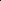 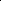 